.NO TAG & RESTARTSession 1:  ½ turn Right – BACK, BEHIND, SIDE, CROSS, RECOVER, BACK, RECOVER, CROSS, FORWARD, RECOVER,  TOUCH BACK,  ROCK/SWAY, SWAYSession 2 : 3/8 turn Right – FORWARD, CROSS,SIDE,BEHIND ,SIDE,CROSS, SIDE, BEHIND, RECOVER, ¼ TURN R- BACK, ¼ TURN R-SIDE, FORWARD, RECOVERSession 3:        BACK, BACK, RECOVER, ½ TURN LEFT-BACK, BEHIND, SIDE, CROSS, CROSS, SIDE, BEHIND, SIDE, CROSS, RECOVERSession 4:  SIDE, BEHIND, RECOVER, ¼ turn R-BACK, ¼ turn R-SIDE, CROSS, SIDE, BEHIND, RECOVER, SIDE, BEHIIND, RECOVERContact: bwiesye@yahoo.comCrazy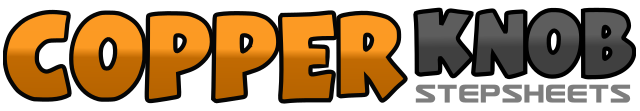 .......Count:32Wall:4Level:Improver.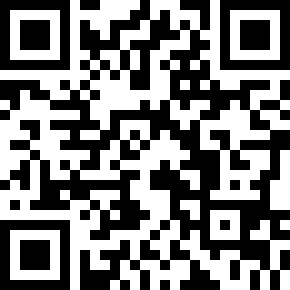 Choreographer:Wiesye Baraoh (INA) - May 2019Wiesye Baraoh (INA) - May 2019Wiesye Baraoh (INA) - May 2019Wiesye Baraoh (INA) - May 2019Wiesye Baraoh (INA) - May 2019.Music:Crazy - Julio IglesiasCrazy - Julio IglesiasCrazy - Julio IglesiasCrazy - Julio IglesiasCrazy - Julio Iglesias........1 2a3a4a½ turn Right – Step back on R (6.00), Step L cross behind R, Step R to R side, Step L cross over R (7.30) , Recover on R, Step back on L, Recover on R5 6a7 8 aStep L cross over R, Step R Forward diagonal (7.30), Recover on L, Touch back on R, Rock/Sway R (12.00) look to the back, , Rock/Sway L (7.30) look to the front1 2a3a4aStep R forward (12.00), Step L cross over R, Step R to R side, Step L cross behind R, Step R to R side, Step L cross L over R, Step R to R side5 6a7 8 aStep L cross behind R, Recover on R, ¼ turn R-back on L, ¼ turn R-Step R to R side (6.00) , Step L forward, Recover on R1 2a3Step back on L, Step back on R, Recover on L, ½ turn L-Step back on R (12.00)4a5Step L cross behind R, Step R to R side, Step L cross over R6a7a8aStep R cross over L, Step L to L side, Step R cross behind L, Step L to L side, Step R cross over L, Recover on L1 2a3Step R to R side, Step L cross behind R, Recover on R, ¼ turn R-Step back on L4a5¼ turn R-Step R to R side (6.00), Step L cross over R, Step R to R side6a7 8aStep L cross behind R, Recover on L, Step L to L side, Step R cross behind L, Recover on L